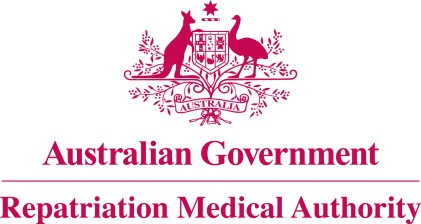 Amendment Statement of PrinciplesconcerningDEPRESSIVE DISORDER
(Balance of Probabilities) (No. 28 of 2024)The Repatriation Medical Authority determines the following Amendment Statement of Principles under subsections 196B(3) and (8) of the Veterans' Entitlements Act 1986.Dated				 22 February 2024.Contents1	Name	32	Commencement	33	Authority	34	Amendment	3NameThis is the Amendment Statement of Principles concerning depressive disorder (Balance of Probabilities) (No. 28 of 2024).Commencement	This instrument commences on 26 March 2024.AuthorityThis instrument is made under subsections 196B(3) and (8) of the Veterans' Entitlements Act 1986.AmendmentThe Statement of Principles concerning depressive disorder (Balance of Probabilities) (No. 12 of 2024) (Federal Register of Legislation No. F2024L00046 is amended in the following manner:The Common Seal of the
Repatriation Medical Authority
was affixed to this instrument
at the direction of:Professor Terence Campbell AMChairpersonSection Amendment9(7)Replace the existing factor in subsection 9(7) with the following:experiencing a category 2 stressor within the 6 months before the clinical onset of major depressive disorder, major depressive episode, persistent depressive disorder or premenstrual dysphoric disorder; Note 1: A category 2 stressor can arise in a variety of circumstances connected with service.  Such circumstances can arise during the course of service, as a result of separation from service and the conditions associated with that separation, and in the transition to civilian life in the years following separation. Note 2: category 2 stressor is defined in the Schedule 1 - Dictionary.